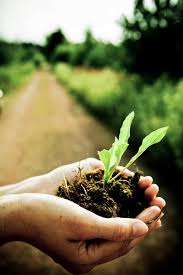 Projekt előzményeA dél-békési kezdeményezésű „Békési Megyei Képzési Klaszter – Avagy gyakorlatorientált ágazati szak- és felnőttképzési együttműködések a megye hátrányos helyzetű térségeinek felzárkóztatása érdekében” c. program mintegy 300 millió Ft-os költségvetéssel, 5 vállalati partnerrel közösen valósult meg, s eredményeként duális képzési programok kerülnek kidolgozásra a megyei húzóágazatok fejlesztése érdekében. Konzorciumvezetője a Dél-Békési Termelőkért Alapítvány, konzorciumi partnerei a Szent István Egyetem, a Békés Megyei Kormányhivatal (Munkaügyi Központ), a TAPPE Hulladékhasznosító Kft., az Agro-Duál Kft., a Merian Foods Élelmiszeripari Kft., a Körös-Maros Biofarm Kft. és a Gyulahús Kft. A duális képzésfejlesztések révén lehetőség adódott az ipar minél nagyobb arányú megyébe történő telepítésére, ez által a munkahelyteremtésre és a gazdasági folyamatok kedvező irányú befolyásolására, hatása egyértelműen pozitív a fiatalok helyben tartása érdekében, ezért mindenképpen a folytatása javasolt. A projekt keretében 10 szakmai képzés, 2 nyelvi képzés és 3 munkaerő-piaci képzés került kidolgozásra és oktatásra. A partnerek által megalapított Békés Megyei Képzési Klaszter szakmai tapasztalatot biztosít a fiatalok helyben tartását segítő munkaerő-piaci beavatkozások sikeres megvalósításához. HelyzetelemzésA projekt célterületének besorolásaA 2015. január 1-jétől hatályba lépett „290/2014. (XI. 26.) Kormányrendelet a kedvezményezett járások besorolásáról” tartalmazza a fejlesztendő-, a kedvezményezett, komplex programmal fejlesztendő-, regionális szempontból kedvezményezett járásokat, illetve a súlyos természeti vagy civilizációs katasztrófával sújtott térségek listáját, illetve a különféle mutatók tartalmát, számításának módszertanát.A kormányrendelet 1. § (1) bekezdése alapján a járások területi fejlettség alapján történő besorolásánál atársadalmi és demográfiai, lakás és életkörülmények, helyi gazdaság és munkaerő-piaci, valamint infrastruktúra és környezeti mutatókból.A 4 mutatócsoportból képzett komplex mutatót szükséges figyelembe venni.Járások típusai:fejlesztendő járások: a kedvezményezett járásokon belül azok a legalacsonyabb komplex mutatóval rendelkező járások, amelyekben az ország lakónépességének 15%-a él kedvezményezett járások: azok a járások, amelyeknek komplex mutatója kisebb, mint az összes járás komplex mutatójának átlaga, azaz 46,79komplex programmal fejlesztendő járások: a kedvezményezett járásokon belül azok a legalacsonyabb komplex mutatóval rendelkező járások, amelyekben az ország lakónépességének 10%-a él,regionális szempontból kedvezményezett járások: a regionális területfejlesztési konzultációs fórumok által kijelölt járások, súlyos természeti vagy civilizációs katasztrófával sújtott térség: a fejlesztendő járásokkal egyenlő elbánásban részesülő térség, amelyben a károk felszámolása, a helyi társadalmi-gazdasági élet normál működésének beindítása tartós, több éves fejlesztést igényel, ahol a térség fejlődési lehetőségeit a katasztrófa több évre súlyosan korlátozza, A kedvezményezett járások körét az Európai Uniós tervezési ciklusoknak megfelelően felül kell vizsgálni. A felülvizsgálatot a kormány külön ütemezésben is kezdeményezheti.A megyénkben fekvő sarkadi járás országosan a 11-ik, míg a mezőkovácsházi járás a 14-ik leghátrányosabb helyzetű járás a 176 nem budapesti járás között. Mindkét járás komplex mutatójának értéke mindössze fele, 55%-a, mint az összes járás komplex mutatójának átlaga (46,79). E két járás ezen kívül fejlesztendő-, illetve komplex programmal fejlesztendő járások között is szerepel, vagyis a legkedvezőtlenebb helyzetben lévő járások között szerepelnek. A szeghalmi járás bár kedvezőbb helyzetben van, mégis a 62-ik, azaz több, mint 110 járást megelőz a kedvezőtlen helyzetével. A lenti táblázatban felsoroltuk a megye járásainak komplex mutatóját, amiből látható, hogy a megye 9 járásából 7 (77,7%) alatta van az összes járás komplex mutatója átlagának. A békéscsabai és a gyulai járás haladja meg csupán az átlagot.A kedvezőtlen helyzethez nagymértékben hozzájárul régiós adottságunk is, hiszen a Dél-Alföldi Régió hazánk harmadik legelmaradottabb régiója az észak-magyarországi és észak-alföldi régiót követően. A hazai és külföldi tőke távolmaradása, a gyenge exportképesség, a fogyó munkaerő piaci kínálat, az elvándorlás, az elöregedési tendencia, mind jelen vannak a kistérség gazdasági-, társadalmi-, és szociális szerkezetében. 1. táblázat Békés megye járásainak besorolásaForrás: KSH adatai alapján saját szerkesztésA 290/2014. (XI.26) kormányrendelet kimondja, hogy a legalacsonyabb komplex mutatóval rendelkező komplex programmal fejlesztendő járások támogatására speciális eszközrendszert kell alkalmazni. Környezeti háttér ElhelyezkedésBékés megye a dél-alföldi régió része, az ország dél-keleti részén helyezkedik el. Területe 5631,4 km2, népességszám: 355.197 fő, népsűrűsége 63,1 fő/km2. A megye nyugati részén Csongrád megyével, észak-keleten Jász-Nagykun-Szolnok, észak-nyugaton Hajdú-Bihar megyével szomszédos, délen, dél-keleten a szomszédos Romániával határos. 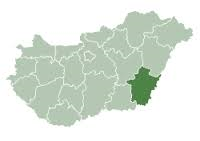 Békés megye legfőbb természeti kincse a termőföld, s ennek alapján elmondható, hogy mezőgazdasági termelés szempontjából az ország legjobb minőségű termőterületei közé tartozik. A rendszerváltás előtt az „ország éléskamrájának” nevezték. Nagy jelentőségű természeti erőforrás a megye termál-, és gyógyvíz készlete, és az erre alapozott fürdőhelyek. Dél-Alföldön a legmagasabb a napsütéses órák száma, ezzel a megye a harmadik helyen áll az országban. Békés megye járásaiForrás: jaras.info.hu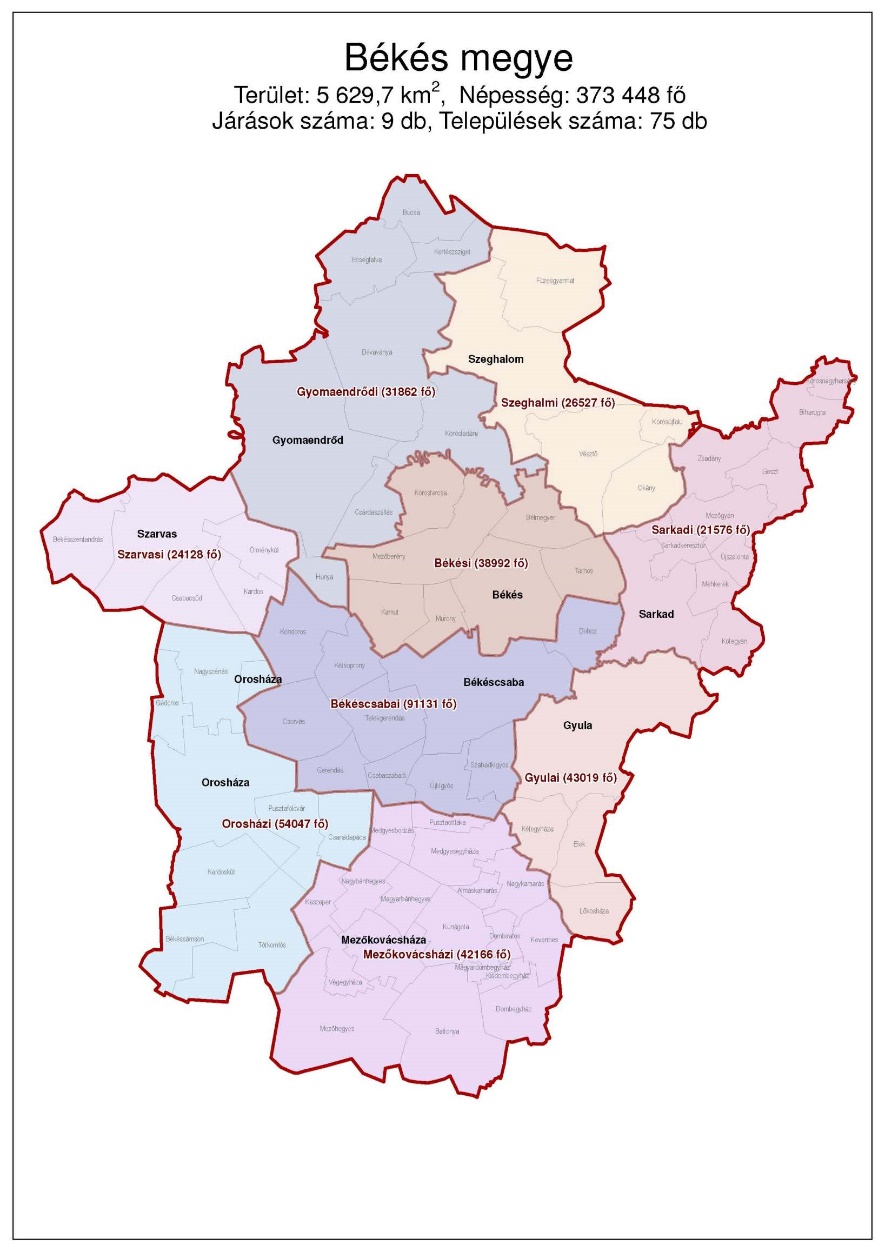 Békéscsaba, a megyeszékhely, gazdasági és közlekedési centruma is a térségnek. Békés megyében 9 járásra tagozódva 75 település található, melyből 21 településnek városi rangja van. Településszerkezet Míg a korábbi évtizedekben óriásfalvas-kismezővárosi hálózat dominanciája jellemezte, addig a népességcsökkenés következtében az utóbbi két évtizedben a kis- és aprófalvak állományának növekedése, az óriásfalvak (5 ezer feletti lélekszám) eltűnése jellemezte. A településhálózatban megszaporodtak az 500 fő alatti lélekszámú aprófalvak. Az aprófalu kategória a közeljövőben akár bővülhet is, hiszen Körösújfalu, Körösnagyharsány vagy Dombiratos népessége is 550 fő alatti és monoton fogy. A kistelepülések így együttesen a településállomány 10%-át, később 15%-át is elérhetik, ami egy hagyományos „alföldi” megye esetében kifejezetten magas hányadnak számít. Ezer lakos alatt további nyolc községet találunk, ami így együtt a teljes településállomány bő negyede. Legnagyobb népességű és legrégebbi városai: Békéscsaba (megyeszékhely és megyei jogú város), Gyula, Orosháza, Békés és Szarvas. A Dél-Alföldön található, Romániával 178 km hosszan határos megyében a közép-és kisvárosok viszonylag egyenletes rendszere dominál, a településhálózat központi eleme a lakosság 40%-át tömörítő Békéscsaba - Békés - Gyula település együttes.A 2013. január 1-jén hatályba lépő új közigazgatási rendszerben kilenc város járási székhellyé vált (Békés, Békéscsaba, Gyomaendrőd, Gyula, Mezőkovácsháza, Orosháza, Sarkad, Szarvas, Szeghalom). A megye települései közül 19 népessége nem éri el az 1000 főt, közülük 8 községé az 500 főt sem. A Sarkadi járás és a megye középső, Orosháza - Békéscsaba - Gyomaendrőd közötti vidékei a legritkábban lakottak. Ezekben a térségekben igen alacsony, 25 fő/km2 alatti a népsűrűség. A legkisebb népsűrűségűek a Szeghalmi, Sarkadi és a Gyomaendrődi járások, a legsűrűbben lakott a Békéscsabai. 2. táblázat Békés megye járásai és lakónépességeForrás: KSH adatai alapján saját szerkesztésMagyarország jelenlegi helyzetét, az ország jövőbeli kilátásait alapvetően befolyásolják a területi egyenlőtlenségek. A különbségek mindig az eltérő adottságokból eredő különböző intenzitású és irányú társadalmi és gazdasági változások következményei. Ez természetes folyamat, ugyanakkor az állandósuló nagy különbségek hosszú távon hátráltathatják a kiegyensúlyozott térszerkezet kialakulását.A következőkben ennek megfelelően vizsgáljuk a társadalom helyzetét leíró mutatókat, a jellemző folyamatokat, kitérünk a társadalmi lemaradásból és a hátrányos helyzetből fakadó problémákra, végül a projekt beavatkozási területe által közvetlenül érintett egészségi állapot jellemzőkre. A népesség számának és összetételének alakulásaBékés megye – Budapest és Pest megye után – a 11. legnépesebb NUTS 3 szintű egység, lakónépessége 2013.12.31-én 355.199 fő volt. A megye lakossága az elmúlt évtizedben folyamatosan csökkent, a népességfogyás hazánkban ezt időszakot tekintve itt volt a legintenzívebb (9,4%) ez az országos átlagnál közel ötször rosszabb.A népességszám csökkenésének oka a természetes fogyás, az elöregedés és az elvándorlás. A népességre vetített népmozgalmi adatok továbbra is a megye rendkívül kedvezőtlen demográfiai helyzetét jelzik: a KSH 2013-as adatai alapján az 1000 lakosra jutó élve születések száma 7,6, a halálozásoké 15,7 volt, ami 1,5 fővel kevesebb, illetve 2,7 fővel nagyobb az országosnál.A természetes fogyás a Szarvasi és a Mezőkovácsházai kistérségben a legsúlyosabb mértékű. A megye déli határmenti egyharmadában és a Szarvas-Orosháza közötti településcsoportban a -10 ezreléket is meghaladja a népesség természetes fogyása. A megye népességének elöregedettsége az országos átlagnál lényegesen előrehaladottabb. A megye nyugati és déli térségében magasabb fokú az elöregedés, az északkeleti részen a népesség korösszetétele kedvezőbb. A 2011-es népszámlálási adatok alapján mind létszámát, mind arányát tekintve a megyében a legnépesebb hazai nemzetiség – mintegy 9,5 ezer fővel – a roma, számuk tíz év alatt 71 százalékkal gyarapodott. A településtípusok közül arányuk csak a községekben (2,9 százalék) érte el a megyei átlagot. Az éves szintre vetített 6,2‰-nyi fogyás a legmagasabb a régiók között, ezen belül a természetes szaporodás (fogyás) tekintetében a legnagyobb a fogyás mértéke Békés és Nógrád megyében - ugyanúgy, mint az öregedési index is. A népesség számának csökkenése, a korösszetétel rohamos romlásának, az alacsony születésszámnak, valamint a magasabb halálozásnak, és elvándorlásnak tudható be. A felmérések szerint a térséget elsősorban a szakmával rendelkező fiatalok hagyják el; míg a betelepülők többsége hátrányos helyzetű, akik korábbi lakóingatlanukat azért adják fel, hogy olcsóbb lakáslehetőséghez jutva, a két ár különbözetéből oldják meg (ideig-óráig) egzisztenciális problémáikat. A munkahelyek, oktatási intézmények alacsony száma, valamint a rossz megközelíthetőség egyaránt gyengítik a települések lakosságmegtartó képességét. Elvándorlás2013-ban mintegy 79.000 fővel volt kevesebb a megye lakónépessége az 1980-ban mért adatokhoz képest. Ez majdnem annyi, mintha Békéscsabáról és Sarkadról eltűnt volna a teljes lakosság. Ezen időszak alatt több mint 17 ezren döntöttek úgy, hogy kényszerűségből vagy az életkörülmények megváltoztathatásának reményében elhagyják szülőföldjüket. Ez a tendencia a térségek munkaerő-piaci helyzetével hozható összefüggésbe – a munkalehetőségek hiánya és a rossz elérhetőségi feltételek miatt a lakosság az ingázás helyett elvándorol az adott településről. A migrációban leginkább a negyven éven aluli korosztály érintett. Ők azok, aki álláskeresőként hagyják el a megyét, illetve azért, mert a bérükből nem tudják eltartani a családjukat. Békés megyében ugyanis országos összehasonlításban magas az alacsony jövedelemből élők aránya.A hazánkban az utóbbi években tapasztalható kedvezőtlen gazdasági és társadalmi folyamatok eredményeképpen számolnunk kell az elvándorlás jelenségével, mely országos és megyei szinten is értelmezhető. A KSH Népességtudományi Kutatóintézete által 2012-ben publikált tanulmány alapján a belföldi vándorlás intenzitása korcsoportonként jelentősen eltérő. A vándorlás valószínűsége – a vándorlás típusától függetlenül – a 20–29 év közöttieknél a legmagasabb. Az ideiglenes vándorlásoknál általában a 19 év alattiak, az állandó vándorlásoknál pedig a 30–39 év közöttiek voltak mobilabbak. Negyven év felett jelentősen visszaesik a vándorlás intenzitása. A vándorlási folyamatok által kedvezően érintett területek között elsőként a fővárost és az agglomerációjához tartozó kistérségeket kell megemlíteni. Migrációs többlet jellemzi továbbá a magasan urbanizált térségek (megyei jogú városok) többségét. Rajtuk kívül előnyös vándorlási egyenleg mutatkozott még néhány Balaton-parti, alapvetően üdülő-funkciókat betöltő kistérségben és a nyugati határszélen. Ezzel szemben magas elvándorlás tapasztalható a kedvezőtlen gazdasági adottságú, alacsony foglalkoztatottsággal, magas munkanélküliséggel sújtott területeken, elsősorban az ország északkeleti, keleti valamint délnyugati térségeiben.Az elvándorlás mértéke Békés megyében a válság éveiben kiemelkedően magas volt, nagymértékben meghaladta az országos átlagot, és jelentős változás ezen a téren napjainkban sem következett be.Korcsoportos megoszlásA fejlett európai országokhoz hasonlóan Magyarország számára is az egyik legnagyobb demográfiai kihívást a társadalom öregedése jelenti. Hazánkban a népesség öregedési folyamata gyorsul. Napjainkban az ország férfi lakosságának átlagos életkora 39 év, a nőké 43 év, a két évtizeddel ezelőtt tapasztalhatónál 3–4 évvel több, de az utóbbi tíz évben is mintegy két évvel emelkedett a népesség átlagos életkora. A nemekre jellemző eltérő halandósági viszonyok következtében a nők átlagos életkora gyorsabban növekedett, mint a férfiaké, így a nemek között már korábban is meglévő különbség az ezredforduló óta tovább nőtt, országos átlagban 4,0 évről 4,3 évre. Az idősödést kifejező, másik legáltalánosabban elfogadott mutató a 65 évesek és idősebbek gyermekkorúakhoz viszonyított aránya, azaz az öregedési index, amely a történeti idősorok tanúsága szerint folyamatosan nő. 2005 óta az időskorúak száma meghaladja a gyermekkorúakét, és 2011-ben már 117 időskorú jutott száz gyermekre.Békés megye népességének kor szerinti összetétele évről évre kedvezőtlenebbül változik az országos adatoknál. A kedvezőtlen népesedési mutatók gyakorlatilag a megye egész területét jellemzik, de jelentős területi differenciák figyelhetők meg az egyes térségek között. Az összkép feltétlenül kedvezőtlen, hiszen a megye 75 települése közül 74-et a természetes fogyás jellemzi, mindössze egy településen (Kertészsziget) haladja csak meg a vizsgált időszakban a születések száma a halálozásokét.  Számottevően nőtt az időskorúak és az idősebb felnőtt korúak aránya, ugyanakkor a gyermekkorúak hányada jelentősen csökkent. A gyermekkorúak (0-14 év közöttiek) arányának folyamatos csökkenése jellemző az egész elmúlt évtizedben, 10 év során 24,0 százalékponttal, azaz a gyermekkorúak száma egynegyedével esett vissza 2001-2010 között. A gyermekkorúak hányadának jelentős csökkenése Békés megyében ma már a közoktatást egyértelműen és lényegesen befolyásoló körülménnyé vált.3. táblázat Békés megye népességének korcsoportos megoszlása területi összehasonlításbanForrás: KSH adatai alapján saját szerkesztésNépesség megoszlása Békés megyében4. táblázat Nemzetiségek aránya Békés megyébenForrás: KSH adatai alapján saját szerkesztésBékés megyében a nemzetiségek száma, a magyar lakossághoz viszonyítva átlagos. Minden 12. lakos tartozik valamilyen nemzetiséghez. A hazai nemzetiségek közül kiemelkedően magas a roma (9541 fő), a szlovák (8877 fő) és a román (6240 fő) nemzetiségek aránya. Közoktatás-iskolázottságA társadalmi problémák kezelésében kitüntetett szerepe van a nevelésnek-oktatásnak, melynek egyik döntő feladata, hogy hozzájáruljon a társadalmi esélyegyenlőtlenségek mérsékléséhez. A társadalom azon csoportjai számára, akik a rendszerváltás során a gazdasági átalakulás veszteseivé váltak, a felemelkedés útja szinte kizárólag a minőségi – társadalmi, gazdasági pozíciók betöltésére alkalmas és konvertálható – tudás megszerzésén keresztül vezet. Mindezen tények ellenére a PISA vizsgálatok Magyarországra nézve megdöbbentő eredményekkel szolgáltak: az európai országok közül legkevésbé a magyar köznevelés biztosít egyenlő esélyeket a szegényebb családból származó, alacsonyabb iskolai végzettségű szülők gyerekeinek. Súlyos különbségek mutatkoznak a szegény és a gazdag családból származó gyermekek iskolai eredményei között, az érettségihez jutás esélyeit tekintve például ötvenszeres a mutató.Kutatások sora igazolta már, hogy az egészségi állapotot, halandóságot befolyásoló egyik legfontosabb szociális tényező az iskolai végzettség. Nem csupán a szubjektív egészségérzete, hanem egészségi állapota is jobb az egyetemi végzettséggel rendelkezőknek, illetve érettségizetteknek, mint a csak alapfokú iskolát elvégzőknek. A képzettebbek esetében ritkább a megrokkanás vagy a tevékenységkorlátozottság, a fertőző betegségek is ritkábban jelentkeznek körükben, a halálozási időpont is későbbre tolódik.Az alacsonyabb iskolai végzettség gyengíti az életirányítási képességet, gyengíti annak tudatát, hogy az ember élete és egészsége saját tevékenységétől és döntéseitől függ. Kevésbé rendelkeznek támogató kapcsolatokkal, és az egészségtelenebb életstílus is az alacsonyabb iskolai végzettségűek körében gyakoribb, mert rendszertelenebbül vagy egyáltalán nem végeznek testedző tevékenységet, többet és többen dohányoznak, nagyobb arányban kerülnek ki közülük a nagyivók, társadalmilag jellemzőbb az elszigetelődésük, az információhiányból fakadó kiszolgáltatottságok is nagyobb. Ezek nagyon károsító, romboló hatásúak lehetnek az egészségre.Óvodai nevelés - Békés megyében 99 intézményben 150 feladat-ellátási helyen folyik óvodai nevelés, az ellátott óvodás gyermek száma 10763. Közülük 381 sajátos nevelési igényű, integráltan nevelt. A hátrányos helyzetű gyermekek megyei aránya az ország egyéb régióihoz mérten magas 4508 fő (24,33%), ebből halmozottan hátrányos helyzetű 1312 fő.A 2012. évi októberi közoktatási statisztika adatai szerint Békés megyében a hátrányos helyzetű, illetve a halmozottan hátrányos helyzetű gyermekek közül a legtöbben szakiskolai, illetve szakközépiskolai oktatásban folytatják középfokú tanulmányaikat. A hátrányos helyzetű tanulók száma az egyházi fenntartású intézményekben a legmagasabb (43%), az állami és a magán fenntartású intézményekben tanuló HH tanulók aránya csaknem megegyezik (33%, illetve 35%). A HHH tanulók aránya az egyházi fenntartású intézményekben a legmagasabb (17%).5. táblázat Feladat-ellátási helyek és gyermekek létszámadatai Békés megyébenForrás: KSH adatai alapján saját szerkesztésProblémák, hiányosságok:Az iskolarendszerű képzés nem biztosítja kielégítően azon készségek és képességek elsajátítását, melyek egyfelől az egész életen át tartó tanulás megalapozását jelentik, másfelől nélkülözhetetlenek a munkaerőpiacra történő sikeres belépéshez, és a mindennapi élethez is. Így jelentős hiányosságok tapasztalhatóak az alapkészségek és kulcskompetenciák, a szociális és életviteli kompetenciák, az aktív tanulási és kommunikációs készségek, valamint a környezet- és egészségtudatosság szemléletmódjának átadásában. Ugyancsak jelentős elmaradás tapasztalható a tanulóknak és általában a lakosságnak a gazdasági igények szempontjából alapvető fontosságú idegen-nyelvi és informatikai ismeretei terén, mely elsősorban a tananyagok elavult tartalmára, a pedagógusok megfelelő készségeinek hiányára és oktatás feltételeinek elégtelenségére vezethető vissza. A 15 éves, és annál idősebb népesség legmagasabb befejezett iskolai végzettségi adatait vizsgálva megállapítható, hogy Dél-Alföld esetében ez az aránypár százalékponttal még magasabb, ugyanakkor, ha csak a régió községeit vizsgáljuk, akkor még rosszabb (55%) aránnyal szembesülünk, ami a községek képzettségi helyzetének súlyos elmaradottságát mutatja. Kiemelendő mindemellett a felsőfokú végzettséggel rendelkezők alacsony aránya. Ez a régiós átlag viszonylag kicsit szórást mutat a megyék között, azonban nagyobb különbségek mutatkoznak a településhierarchia különböző szintjei között. A régió megyei jogú városaiban ugyanis az országos átlagot is meghaladó arányban élnek felsőfokú végzettségűek (16,03%), amit pozitív regionális eredményként értelmezhetnénk, ugyanakkor a térség városai, és főleg községei esetén igen alacsony arányszámokkal kell szembesülnünk (9,6%, ill. 4,97%). 6. táblázat Békés megye 7 éves és idősebb népességének megoszlása legmagasabb befejezett iskolai végzettség és nemek szerintForrás: KSH adatai alapján saját szerkesztésTársadalmi problémákA társadalmi leszakadás meghatározó részben a szegénységgel összefüggő körülményekből fakad. A 2011-2020 időszakra tervezett Nemzeti Felzárkózási Stratégia megállapítása alapján ma Magyarországon a szegregáció mértéke, a társadalmi élet jelentős területeiről való tömeges kizáródás súlyos – az állami szektorra, a társadalmi együttélésre és a gazdasági fejlődésre egyaránt kiható – társadalmi probléma. Ezért a társadalmi felzárkózáshoz feltétlenül szükséges egyfelől a szegénység okainak megszüntetésére való törekvés, a szegénység kialakulásának megelőzése, másfelől a szegénységből fakadó jelentős hátrányok csökkentése.Napjainkban Magyarország egyik legsúlyosabb gondja a szegénységben élők, közöttük a roma népesség helyzetének fokozatos romlása. Ennek következménye a leszakadás, a kiszorulás az életlehetőségekből mind a tanulás, mind a foglalkoztatás, mind az egészségügyi szolgáltatások területén, valamint a hátrányos helyzetű térségekben és települések perifériáján növekvő és újonnan kialakuló rossz lakhatási körülmények.A mélyszegénység többdimenziós jelenség, amely megmutatkozik többek között a nagyon alacsony képzettségben és foglalkoztatottságban, az ebből következő súlyos megélhetési zavarokban, kihat a lakhatási, táplálkozási körülményekre, az érintettek egészségi állapotára, stigmatizál és kirekesztéshez vezet. Ezekben a térségekben a születéskor várható élettartam is lényegesen alacsonyabb. Hazánkban a mélyszegénység fogalmát gyakran azonosítják a roma származással, ugyanakkor ez a kapcsolat nem minden esetben egyértelmű. A KSH 2012-es felmérése szerint minden nyolcadik ember a szegénységi küszöb alatt élt Magyarországon. Közelebbről ez azt jelenti, hogy 1,23 millió személy teljes fogyasztása naponta 1981 forint (havonta 59 441 forint) érték alatt volt hazánkban. A szegénységi küszöb értéke, amit az Európai Unióban kialakított metodika szerint számítanak ki, országonként változó összeg: a helyi átlagjövedelem 60 százaléka.Magyarországon a tartós szegénységben élők területi elrendeződése nagyjából egybeesik a kedvezményezett és/vagy komplex programmal támogatott leghátrányosabb helyzetű járások területével (lásd 290/2014 Kormrendelet), mely egyben azt is jelenti, hogy a probléma Békés megye népességét nagymértékben érinti.A mélyszegénységből való kitörés rendkívül nehéz, sok esetben lehetetlen feladat. Az érintett réteg helyzetét az is rontja, hogy rendkívüli elszigeteltségben élnek mind társadalmilag, mind gazdaságilag. Kutatások igazolják, hogy azoknak a településeknek a száma és aránya, ahol a mélyszegénységben élő családok a helyi társadalom többségi csoportját alkotják, megháromszorozódott az elmúlt évtizedben.Programunk fontos küldetése, hogy a rendkívül rossz szegénységi mutatókkal rendelkező térségben élők készségfejlesztésén, támogatásán keresztül hozzájáruljunk a szegénységből fakadó társadalmi lemaradás felzárkózási pályára állításához, a szociális és egészségügyi problémák mérséklődéséhez.Gazdasági környezet bemutatásaGazdasági helyzetkép Békés megyéről Békés megye iparilag közepesen fejlett, agrár-ipari jellegű és közepesen urbanizálódott térség. Az agrárszféra a megyei kedvező adottságok miatt jelentős erőt képvisel. A megye legfőbb természeti kincse a termőföld, melynek minősége többségében jobb, mint az ország más részein. A gazdasági fejlődésben a mezőgazdaság és a hozzá kapcsolódó élelmiszeripar mindig is meghatározó volt. A megye az ország egyik legintenzívebben művelt mezőgazdasági területe. Összes földterületének 85%-a termőterület, s csupán 15%-át nem művelik. A termőterület 97%-át a mezőgazdaság hasznosítja, s mindössze 2,4%-a erdő, a többi nádas és halastó. A kiemelkedően jó agráradottságok miatt mezőgazdasága elsősorban gabonatermesztéséről, zöldségtermesztéséről és bizonyos állatfajták tenyésztéséről ismert, kapcsolódó feldolgozóipar nélkül.A mezőgazdasági termelés dominanciája mellett, elsősorban a feldolgozó- és könnyűipar jelenléte jellemző a megyére. Az ipar térszerkezete erősen koncentrált a megyében Békéscsaba és környékére. A megye területén több termálfürdő és tározó, horgásztó, holtág található, amelyek nagy idegenforgalmi szereppel bírnak. 7. táblázat Egy főre jutó GDP a Dél-AlföldönForrás: KSH 2010-es adatai alapján saját szerkesztésAz egy főre jutó bruttó hazai termék tekintetében Békés megye hátulról a 3. helyen található, a Dél-alföldi régiónak a sereghajtója, az országos átlagnak mintegy 55,3%-val. A megye 1997 óta folyamatosan romló tendenciát mutat a GDP folyó áron átszámítva és az egy főre jutó GDP vonatkozásában, és a GDP fogyás szintje is a legmagasabb, az országos átlag mintegy kétszerese. A bruttó hazai termék előállításában Békés megye a megyék sorában hátulról a 4. helyet foglalja el Nógrád, Tolna és Heves megyéket megelőzve, az országos GDP-nek alig több mint 2%-át produkálva. Fajlagos GDP alapján Békés megye 1997-ben került a hét legkevésbé fejlett (Bács-Kiskun, Jász-Nagykun-Szolnok, Somogy, Borsod-Abaúj-Zemplén, Nógrád, Szabolcs-Szatmár-Bereg) megyét alkotó csoportba (a fajlagos GDP értéke nem éri el a megyék átlagának 90 százalékát). Látható, hogy Békés megye nemcsak hátrányos helyzetű, de folyamatosan leszakadó helyzetben van, amit jól szemléltet, hogy az utóbbi 2-3 évben megelőzte Borsod-Abaúj-Zemplén megye. A Dél-Alföldi régión belül is leszakad a megye, pedig maga a régió sem rendelkezik jó pozícióval, hiszen az EU-27 GDP adatok alapján a legrosszabb 20 térsége közé sorolják.Békés megyében 2013. III. negyedévének végén közel 70 ezer gazdasági szervezetet tartottak nyilván, nagyjából ugyanannyit, mint egy évvel korábban. A gazdasági szervezetek gazdálkodási forma szerinti összetétele az országosnál továbbra is kedvezőtlenebb. A gazdasági szervezetek több mint 90%-át kitevő vállalkozások száma sem változott érdemben az egy évvel korábbi adathoz képest. Békés megyében az önálló vállalkozások száma 56 ezer, ami az összes regisztrált szervezetnek több mint 80%-át adja, míg a régió átlaga a 75%-ot, az országosé a 60%-ot sem éri el. Az önálló vállalkozók 29%-a főfoglalkozásban, harmada nyugdíjasként, a legtöbben, 37%-os arányban, mellékfoglalkozásként végzik vállalkozói tevékenységüket. A társas vállalkozások aránya 2013 szeptemberében alig érte el a 14%-ot, ami az országos átlagnak kevesebb, mint a fele.A megyén belüli területi egyenlőtlenségek a működő vállalkozások megoszlása terén visszatükrözik a gazdasági térstruktúrát a megye észak-északkeleti része perifériaként, míg a megyeszékhely és szűkebb térsége (a megye többi részéhez viszonyítva) centrumként viselkedik. Régiós, illetve országos összevetésben a megye kedvezőbb mutatókkal bíró térségei is legfeljebb átlagos, sok esetben átlag alatti aktivitást mutatnak, ami összességében jól jelzi a megye egészének elmaradottságát.8.táblázat Békés megye vállalkozásainak megoszlása nemzetgazdasági ágankéntForrás: KSH 2012-es évi adatai alapján saját szerkesztésBékés megye munkaerő-piaci helyzete A megyében a lakosság 32%-a végezte el az általános iskolát, 55% a középiskolát, 12%-a felsőfokú végzettségű. Kiemelendő a felsőfokú végzettséggel rendelkezők alacsony aránya. A régió megyei jogú városaiban az országos átlagot is meghaladó arányban élnek felsőfokú végzettségűek (16,03%), amit pozitív regionális eredményként értelmezhetnénk, ugyanakkor a térség városai, és főleg községei esetén igen alacsony arányszámokkal kell szembesülnünk (9,6%, ill. 4,97%).2. diagram Nyilvántartott álláskeresők és pályakezdők aránya Forrás: KSH 2013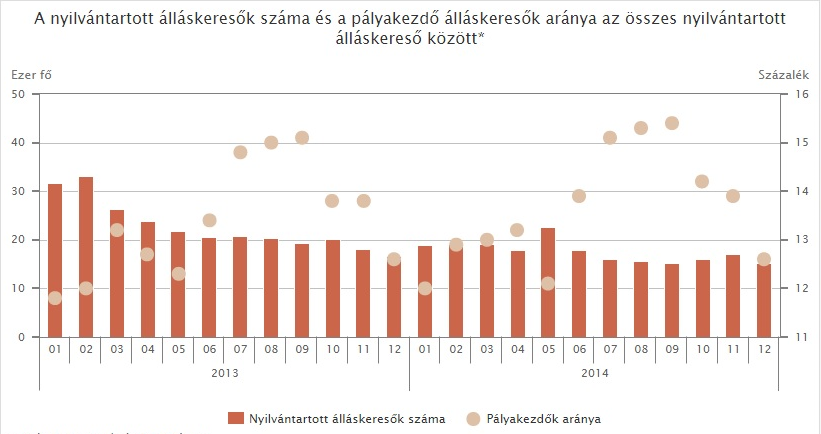 A foglalkoztatottak száma 74.127 fő, ami 49,7%-os foglalkoztatottsági rátát jelent. A térségben a munkanélküliek (álláskeresők) száma 15 ezer fő, a munkanélküliségi ráta (10,2%), miközben a gazdaságilag inaktívak száma 120 ezer fő. Békés megyében a munkanélküliek között a fizikai állomány dominanciája figyelhető meg. A középkorú, munkanélküli, alacsony jövedelemmel, hátrányos helyzettel rendelkezők elérése kiemelt feladat, mert a tartós munkanélküliség felerősíti az egészségkárosító rizikófaktorok hatását, és meghatározó szerepük van a nem fertőző, krónikus megbetegedések kialakulásában, valamint az idő előtti halálozásban is.A mezőkovácsházi járásban a nyilvántartott álláskeresők körét nézve a legnagyobb számban a 21-25 éves korosztály keres munkát, ezután csupán néhány fővel van elmaradva az 56-60 évesek csoportja.3. diagram Nyilvántartott álláskeresők száma korosztály szerinti eloszlása a mezőkovácsházi járásban Forrás: KSH 20134. diagram Nyilvántartott álláskeresők iskolai végzettség szerinti megoszlása a mezőkovácsházi járásban Forrás: KSH 2013A két fenti diagramból látszik, hogy a Mezőkovácsházi járásban, leginkább az általános iskolai végzetséggel rendelkezőknek nincs munkájuk, valamint a szakmunkásoknak, szakközepet, vagy gimnáziumot végzetteknek. Viszont utóbbiaknál is csökkenő tendencia figyelhető meg, tehát kijelenthetjük, hogy az oktatás minősége szorosan összefügg az iskolai végzettséggel. Korcsoport szerint a 21-25 éveseknek és az idősebb munkavállalóknak nehezebb elhelyezkedniük, körükben nagyobb a munkanélküliségi arány. A foglalkoztatottak folyamatosan és jelentősen csökkenő aránya az utóbbi években csekély növekedést mutat, amelyhez minimálisan javuló munkanélküliségi mutatók társultak. Elmondható, hogy miként Békés megyében, úgy a Mezőkovácsházai kistérségben is a munkanélküliek között a fizikai állomány dominanciája figyelhető meg.9. táblázat: Regisztrált álláskeresők száma iskolai végzettség szerint Békés megyében Forrás: KSHIskolázottságKutatások sora igazolta már, hogy az egészségi állapotot, halandóságot befolyásoló egyik legfontosabb szociális tényező az iskolai végzettség. Nem csupán a szubjektív egészségérzete, hanem egészségi állapota is jobb az egyetemi végzettséggel rendelkezőknek, illetve érettségizetteknek, mint a csak alapfokú iskolát elvégzőknek. A képzettebbek esetében ritkább a megrokkanás vagy a tevékenységkorlátozottság, a fertőző betegségek is ritkábban jelentkeznek körükben, a halálozási időpont is későbbre tolódik.Az alacsonyabb iskolai végzettség gyengíti az életirányítási képességet, gyengíti annak tudatát, hogy az ember élete és egészsége saját tevékenységétől és döntéseitől függ. Kevésbé rendelkeznek támogató kapcsolatokkal, és az egészségtelenebb életstílus is az alacsonyabb iskolai végzettségűek körében gyakoribb, mert rendszertelenebbül vagy egyáltalán nem végeznek testedző tevékenységet, többet és többen dohányoznak, nagyobb arányban kerülnek ki közülük a nagyivók, társadalmilag jellemzőbb az elszigetelődésük, az információhiányból fakadó kiszolgáltatottságok is nagyobb. Ezek nagyon károsító, romboló hatásúak lehetnek az egészségre.Óvodai nevelés - Békés megyébe 99 intézményben 150 feladat-ellátási helyen folyik óvodai nevelés, az ellátott óvodás gyermek száma 10763. Közülük 381 sajátos nevelési igényű, integráltan nevelt. A hátrányos helyzetű gyermekek megyei aránya az ország egyéb régióihoz mérten magas 4508 fő (24,33%), ebből halmozottan hátrányos helyzetű 1312 fő A 2012. évi októberi közoktatási statisztika adatai szerint Békés megyében a hátrányos helyzetű, illetve a halmozottan hátrányos helyzetű gyermekek közül a legtöbben szakiskolai, illetve szakközépiskolai oktatásban folytatják középfokú tanulmányaikat. 10. táblázat: Iskolai végzettség nemek szerinti megoszlása5. diagram Mezőkovácsházi járás lakosainak végzettség szerinti megoszlásaForrás: KSH 2011A Mezőkovácsházi járásban óvodai nevelés keretében 16 településen 26 feladat-ellátási helyen 1151 gyermeket látnak el. 10 településen állami fenntartású, 5 településen a katolikus egyház fenntartásában lévő intézmények működnek. Az egyházi intézményben kifejezetten magas (65,04%) a hátrányos helyzetű gyermekek aránya, a halmozottan hátrányos helyzetű gyermekaránya szintén magas, 3,21%. A városi önkormányzati intézményekben a hátrányos helyzetű gyermekek aránya a többihez épest alacsony (39,22%), a halmozottan hátrányos helyzetű gyermekek aránya 17,31.%. A községi önkormányzatnál kiugróan magas mind a hátrányos helyzetű, mind a halmozottan hátrányos helyzetű gyerekek aránya: 69,05% és 31,35%.A mezőkovácsházai tankerületben 14 intézmény 19 feladat-ellátási helyén 2895 tanuló vesz részt általános iskolai oktatásban, az összes tanuló (2895 fő) nappali rendszerű általános iskolai oktatásban vesz részt. A sajátos nevelési igényű tanulók aránya a tankerületi általános iskolákban 8,77 %. A tanulók 61,5 %-a hátrányos helyzetű, 80 %-nál magasabb az arányuk az almáskamarási, a kevermesi, a nagykamarási és a végegyházi iskolákban. A 19 általános iskolai feladat-ellátási hely közül 7 esetében 40 % körüli a halmozottan hátrányos helyzetű tanulók száma. A Mezőkovácsházai tankerületben 557 tanuló négy köznevelési intézmény négy feladat-ellátási helyén vesz részt a gimnáziumi nevelés-oktatásban. A kistérségben 2 szakiskolai és 1 speciális szakiskolai feladatellátási hely működik. A 2012. évi októberi közoktatási statisztika adatai szerint Békés megyében a hátrányos helyzetű, illetve a halmozottan hátrányos helyzetű gyermekek közül a legtöbben szakiskolai, illetve szakközépiskolai oktatásban folytatják középfokú tanulmányaikat. A hátrányos helyzetű tanulók száma az egyházi fenntartású intézményekben a legmagasabb (43 %), az állami és a magán fenntartású intézményekben tanuló HH tanulók aránya csaknem megegyezik (33 %, illetve 35 %). A HHH tanulók aránya az egyházi fenntartású intézményekben a legmagasabb (17 %).Szociális helyzetNapjainkban Magyarország egyik legsúlyosabb gondja a szegénységben élők, közöttük a roma népesség helyzetének fokozatos romlása. Ennek következménye a leszakadás, a kiszorulás az életlehetőségekből mind a tanulás, mind a foglalkoztatás, mind az egészségügyi szolgáltatások területén, valamint a hátrányos helyzetű térségekben és települések perifériáján növekvő és újonnan kialakuló rossz lakhatási körülmények.Magyarországon a tartós szegénységben élők területi elrendeződése nagyjából egybeesik a leghátrányosabb helyzetű kistérségek területével, mely egyben azt is jelenti, hogy a probléma a Mezőkovácsházai kistérség népességét nagymértékben érinti.A mélyszegénységből való kitörés rendkívül nehéz, sok esetben lehetetlen feladat. Az érintett réteg helyzetét az is rontja, hogy rendkívüli elszigeteltségben élnek mind társadalmilag, mind gazdaságilag. Kutatások igazolják, hogy azoknak a településeknek a száma és aránya, ahol a mélyszegénységben élő családok a helyi társadalom többségi csoportját alkotják, megháromszorozódott az elmúlt évtizedben.Mezőkovácsháza és térsége a leghátrányosabb kistérségek közé tartozik. Az alkalmi és idénymunka mellett sok család számára jelent szükségmegoldást - és egyben a megélhetést minimális szinten biztosító bevételt – az önkormányzatoknál vállalható közhasznú, közcélú foglalkoztatásért kapott bér. A közmunkaprogramok, a képzéssel egybekötött foglalkoztatások évente közel 200 fő munkanélküli alkalmazását tették lehetővé, azonban ez még csak az álláskeresők felének tudták átmeneti időre a megélhetési gondjait enyhíteni. Mezőkovácsházán is, mint a térség legtöbb településén- az önkormányzat és intézményei a legfőbb foglalkoztatók. A bölcsőde, a járási hivatal teremtett új munkahelyeket, azonban a jelentős számú foglalkoztatottal bíró munkahely még várat magára (pl.: napelem gyár). A nagyobb létszámú közfoglalkoztatás 2011. évben kezdődött a Kistérségi Start közmunkaprogram keretében. 2012. március 01.-től december 31. napjáig új programelemmel bővült ki a startmunkaprogram. Elindult a mezőgazdasági program is a már említett programok mellett melynek a célja az volt, hogy saját termelésű megtermelt zöldségfélékkel és egyéb zöldségtermesztéssel csökkentsék az önkormányzatok költségeit az étkeztetés során.A térség hátrányos helyzetéből következik, hogy a szociális problémák halmozottan vannak jelen. A családok rossz anyagi helyzete, a munkanélküliség nehéz problémák elé állítják az önkormányzatokat. A települések szociális kiadásainak legjelentősebb részét az állandó és átmeneti segélyek kifizetése jelenti. A városok és községek csak ritkán tehetik meg, hogy a kötelező szociális ellátásokon túli támogatást nyújtsanak a lakosságnak. Súlyosbítja a helyzetet, hogy a települések forráshiánnyal küszködnek, így gyakran a törvényben előírt kötelezettségeiknek sem tudnak eleget tenni. Nincs megfelelően megoldva a megváltozott munkaképességű, aktív korú népesség foglalkoztatása.A szociális alapszolgáltatások megszervezésével a települési önkormányzatok segítséget nyújtanak a szociálisan rászorulók részére saját otthonukban és lakókörnyezetükben önálló életvitelük fenntartásában valamint egészségi állapotukból, mentális állapotukból vagy más okból származó problémáik megoldásában. Nem kötelező feladatként Támogató Szolgálatot működtet a mezőkovácsházi önkormányzat. 2007. szeptember 1-től Végegyháza, Kunágota, Battonya, Mezőhegyes, Dombegyház, Kisdombegyház, Magyardombegyház településekkel intézményi társulási formában kialakított Szolgálat speciális segítségnyújtás a fogyatékos személyek részére. Ez a szociális alapszolgáltatás vállalt feladata az önkormányzatnak, amely ellátás azonban az itt élő súlyos hátrányokkal küzdő ellátotti csoportnak nagymértékben segítségére van speciális szükségleteik kielégítésében elősegítve ezzel esélyegyenlőségüket, társadalmi integrációjukat. Stratégiai problémákBékés megyében, azon belül is a Mezőkovácsházi járásban folyamatos a népességfogyás és ezen belül magas az elvándorlás száma. A falun nevelkedő fiatalok már gyerekkoruk óta az ingázáshoz vannak szokva, már az általános iskolába is más településre járnak át tanulni. Míg az általános iskolába napi szinten ingáznak, addig sok esetben a középiskolai és a főiskolai/egyetemi oktatás hosszabb távra kényszeríti távol a szülőfalujuktól a gyerekeket/fiatalokat. A nagyobb, fejlettebb városok pedig olyan szolgáltatásokat (egészségügyi, kulturális, oktatási, sport) és lehetőségeket (ösztöndíj, állás, tanulás, kapcsolatok) nyújtanak a diákoknak, amelyek maradásra készteti őket. A nehezen megközelíthető kistelepülésekre kevesen térnek vissza, hiszen ott korlátozott az álláslehetőség, a fejlődési lehetőség, és a szolgáltatások is. A bérek alacsonyabbak, nem versenyképeseket, nehézkes megélhetést biztosít. Akik visszatérnek, gyakran több-kevesebb ideig a szociális hálóra szorulnak rá. Bizonyos szolgáltatások és közszolgáltatások hiánya, vagy alacsony kapacitása megnehezíti a szülők életét is (óvodai kapacitás hiánya, általános iskola hiánya miatt a gyerekekkel való ingázás, művészetoktatási szolgáltatások hiánya, egyéb iskola utáni foglalkozások, szakkörök hiánya, sportolási lehetőség, közösségi élet hiánya). A helyi munkaerőpiaci kereslet és kínálat nem találkozik. Fontos tényező az elvándorlásban a helyi karrierút hiánya.  Probléma meghatározása és bemutatásaA településen és közvetlen vonzáskörzetében korlátozottak a foglalkoztatási lehetőségek.Alacsony a vállalkozói aktivitás. Innovációs és gazdasági – pénzügyi, logisztikai, információs - kapacitások szűkössége jellemző. A valós hiányok vagy a fel nem ismert lehetőségek miatt a lakosság a nagy városokban keres munkavállalási lehetőséget.Nő az elvándorlás, ezzel egyidejűleg nő az inaktív népesség aránya, csökken az iskolázottsági szint, nő a szociális hálóra szorulók aránya és romlik a közösségi szolgáltatások színvonala. A gazdasági és társadalmi folyamatok egymást negatív irányba gerjesztő folyamatokká válnak.Vélt vagy valós innovációs és gazdasági együttműködések hiánya.A potenciális munkaerő által nem ismert lehetőségek, a kommunikáció hiánya.Hiányoznak a helyi munkaerő és a helyi K+F+I tevékenységre épülő duális együttműködések.A tehetséges munkavállalók vélt vagy valós lehetőségek hiánya miatt a nagyvárosokban bontakoztatják ki a tehetségüket.A társadalmi és gazdasági egyensúly tovább romlik.Inaktívak, alacsony iskolai végzettségűek, szociális hálóra szorulók arányának növekedése.Innovációs és gazdasági-pénzügyi, logisztikai, információs-kapacitások szűkössége.Munkaerő-piaci kereslet és kínálat nem találkozik.Alacsony a vállalkozói aktivitás.PROBLÉMAFALehetőségekA fiatalok helyben tartása érdekében kívánunk tenni egy cselekvési terv összeállításával, amely a fiatalok helyben tartásával és képzésével, fejlesztésével, vállalatokkal és településekkel történő együttműködések kialakításával, a gazdálkodás ösztönzésével, valamint hiánypótló szolgáltatások biztosításával, vállalkozói aktivitás növelésével párosul. Azt feltételezzük, hogy a fiatal értelmiségi generáció helyben tartása az egyik kulcsa annak, hogy az elvándorlás lassuljon. Hisszük, hogy ha a fiatalok itthon jól érzik magukat, akkor lakóhelyükön alapítanak családot. Ehhez lakossági – iskolai - vállalati összefogásra van szükség, olyan lehetőségek, olyan helyben kiépített karrierút megteremtésére, ami kellő motivációt, örömöt biztosít a számukra a helyben maradáshoz. Emellett olyan közösségi, kulturális és infrastrukturális eszközökre is szükség van, amely biztosítja számukra azt a komfortérzetet, amit egy nagyváros. Szakmai programCélok, célhierarchiaCélunk a mindezidáig fel nem ismert lehetőségek feltárása, és a katalizátor folyamat közösségi kezdeményezés útján történő elindítása. A helyi társadalmi és gazdasági szereplők aktív összefogása, a fejlődési potenciál minta értékű kiaknázása egy best practice projekten keresztül. A helyi szereplők elkötelezettsége és cselekvése, a helyi közösségben rejlő kreativitásra, szellemi és társadalmi kapacitásra építve, innovatív megközelítéssel kialakításra kerüljön egy a kedvezőtlen gazdasági és társadalmi folyamatok megfordítását célzó fejlesztési terv és kialakuljon a cselekvési tervben foglaltak megvalósításához szükséges közösség, társadalmi kapacitás.Célunk az elvándorlás fő okaival való szembesülés, a kedvezőtlen demográfiai folyamatok enyhítése. E programmal hozzá kívánunk járulni a tehetséges munkaerő helyben tartásához, a munkaerő-piaci kereslet-kínálat találkozásának elősegítéséhez, a vállalkozói aktivitás növeléséhez, a hiányzó közösségfejlesztési szolgáltatások biztosításához. Fontos eszköz a kutatás-fejlesztési, tanulási, nemzetközi tapasztalatszerzési és foglalkoztatási lehetőség megteremtése a fiatalok önmegvalósításának elősegítése érdekében, ezáltal támogatva, motiválva őket a térségben maradásra. Orientálni kívánjuk a fiatalokat olyan piaci lehetőségek felé, amelyek ezidáig nem kerültek megvilágításba. A projekt keretében ösztöndíjprogram kerül kidolgozásra, amelynek keretében minta fejlesztési projektek valósulnak meg, a tehetséges fiatalok helyben tartása és inaktív fiatalok motiválása, aktiválása érdekében. A vállalatok bevonásával feltárásra kerülnek olyan kutatási-fejlesztési és innovációs témák, együttműködési lehetőségek, melyek a fiatalokat a helyben maradásra csábítják, s lehetőségekkel kecsegetik. A program keretében bevonásra kerülnek a végzős középiskolás és felsőfokú oktatási intézményben tanulók, valamint azok a vállalatok, gazdálkodók, akik gyakornokok iránt érdeklődnek. Megvalósul a munkaerő-piaci kereslet és kínálat találkozásának elősegítése, de egy speciális célcsoportra vonatkoztatva. A program keretében erősíteni kívánjuk a helyi önkéntességet, a helyi vállalkozásokat a programban való részvételre buzdítjuk. Az ösztöndíjprogram nyertesei a partner vállalkozásokhoz kerülhetnek, a legsikeresebbek a program eredményeként elhelyezkednek. A projekt része annak a Dél-békési kezdeményezésű, de a későbbiekben Békés megyére kiterjesztett komplex fejlesztési modellprogramnak, amely a megye gazdasági fejlődését hivatott támogatni. A fejlesztési program magában foglalja a bevont célcsoporttagok együttműködésének fejlesztését, a partnerség építését a vállalatokkal, az egyetemekkel, a kutatási tématerülettel foglalkozó diákokkal. A fejlesztési ötlet elengedhetetlen elemei a célcsoport-kutatások, a szemléletformálás, a toborzás, a vállalati együttműködés-fejlesztés, a versenyfeladat lebonyolítás, a vállalati munka és az identitás erősítését támogató közösségi programok.CÉLFAA projekt konkrét, hosszú távú céljai:Az elvándorlás fő okainak felismerése, a negatív gerjesztő folyamat megállítása, a romló folyamat visszafordítása A település megtartó- és vonzóképességének fejlesztése,Kutatás-fejlesztési, tanulási, nemzetközi tapasztalatszerzési és foglalkoztatási lehetőség megteremtése a fiatalok önmegvalósításának elősegítése érdekébenAz életminőség javulása.A projekt konkrét rövid távú céljai:Cselekvési terv kidolgozása a kedvezőtlen gazdasági és társadalmi folyamatok megállítására, megfordítására,A cselekvési tervben rögzített akciók megvalósítása, a tehetséges fiatalok helyben tartása és inaktív fiatalok motiválása, aktiválása érdekében,Az innovációs és gazdasági kapacitások bővítése, a K+F+I együttműködések feltárása és a fiatalok körében való népszerűsítése révén,Munkaerő-piaci kereslet és kínálat találkozásának elősegítése a piaci, illetve gyakorlatorientált vállalati együttműködések fejlesztésével, a helyi munkaerő-potenciál kiaknázásával,Vállalkozói és közösségi aktivitás növelését elősegítő potenciálok feltárása,A helyi adottságokhoz illeszkedő, hiánypótló közösségi szolgáltatások bővítése, színvonalának emelése a település jövedelemtermelő képességének fejlesztésével.IndikátorokA projektbe bevonni tervezett célcsoport létszám:Felsőfokú alap- és mesterképzésben résztvevő hallgatók: 250 főGimnáziumi és szakközépiskolai tanulók: 500 főSzakiskolai és speciális szakiskolai tanulók: 100 főInaktívak: 2.200 főMűködő vállalkozások: 20 db kis- és középvállalkozás, 480 db mikrovállalkozásKöltségvetésA program lehatárolása a további járási és megyei programoktólA dél-békési fiatalok helyben tartást segítő, vállalati együttműködésre alapozott ösztöndíj modellprogram kifejlesztése és Békés megyére történő kiterjesztése több ágazatot átfogó, elsősorban a társadalomra másodsorban pedig a gazdaságra is hatással bíró program, amely több, az ország gazdasági teljesítményét fejleszteni kívánó programhoz csatlakozik. Ezen programok kölcsönösen támogatják egymás céljainak elérését:A modellprogramot az EFOP 1.7 intézkedés terhére kívánjuk megvalósítani, a TOP-tól lehatároltan. Az intézkedés kimondja, hogy a társadalmi-gazdasági problémák területi koncentrálódásának kezeléséhez szakterületeken átívelő, átfogó megközelítésű programokra van szükség. Az intézkedés hozzájárul a hátrányos helyzetű és a leghátrányosabb helyzetű járásokban működő helyi akciócsoportok (HACS-ok) által kidolgozott stratégiák társadalmi felzárkózási célú kiterjesztéséhez. Igazodva a helyi megvalósítás önállóságához, az alábbi tevékenységek valósíthatók meg az EFOP-ból azáltal, hogy a helyi akciócsoportok által kiválasztott tevékenységeknek illeszkedniük kell a HACS területén elfogadott legalább egy települési szintű, a 2/2012. (VI. 5.) EMMI rendelet szerinti helyi esélyegyenlőségi program végrehajtásához: 1) Helyi felzárkózást szolgáló tudás bővítése, 2) Többfunkciós közösségi szolgáltató terek működtetése, 3) Kedvezőtlen szocio-demográfiai térségi folyamatok megtörése (pl. fiatalok helyben tartása, helyi tudástőke növelése)A TOP-ban az alábbi tevékenységeket kívánjuk megvalósítani: 5.1. Foglalkoztatás-növelését célzó megyei és helyi foglalkoztatási együttműködések (paktumok), mely foglalkoztatáshoz közvetlenül kapcsolható képzési és bérköltségek támogatását jelenti. 5.2. A társadalmi együttműködés erősítését szolgáló helyi szintű komplex programok a gyermekvédelem, a gyermekek korai fejlesztése, a családsegítés, a pedagógiai szakszolgáltatás és az egészségvédelem területén. 5.3 Helyi közösségi programok megvalósítása keretében települési közösségi rendezvények, önkéntesek által kezdeményezett közösségi programok és a fiatalok helyben tartását segítő ösztöndíjprogramhoz kapcsolódó helyi párbeszéd. Vagyis a programot kísérő társadalmi kutatást, amely értékeli a vállalatok és a fiatalok visszajelzéseit TOP-ból kívánjuk finanszírozni. Projektgazda elérhetőségeiBékés Megyei Területi Társadalmi Aktivitás Nonprofit Kft.5600 Békéscsaba, Árpád sor 18.teruletfejlesztes@bekesmegye.huDél-Békési Kistérség Többcélú Társulása5666 Medgyesegyháza, Kossuth tér 1.kisterseg@medgyesegyhaza.huDél-Békés Mezőgazdasági Termelőiért Közhasznú Alapítvány5665 Pusztaottlaka, Felszabadulás u. 14. delbekes.alapitvany@gmail.comBékés megye járásainak besorolásaa 290/2014. (XI.26.) Kormányrendelet 2. számú melléklete alapjánBékés megye járásainak besorolásaa 290/2014. (XI.26.) Kormányrendelet 2. számú melléklete alapjánBékés megye járásainak besorolásaa 290/2014. (XI.26.) Kormányrendelet 2. számú melléklete alapjánBékés megye járásainak besorolásaa 290/2014. (XI.26.) Kormányrendelet 2. számú melléklete alapjánBékés megye járásainak besorolásaa 290/2014. (XI.26.) Kormányrendelet 2. számú melléklete alapjánBékés megye járásai a lakosságszám arányábanKomplex mutatóKedvezményezett járás átlag 46,79 alattFejlesztendő járásKomplex programmal fejlesztendőSarkadi járás26,1xxxMezőkovácsházi járás26,69xxxSzeghalmi járás36,2x--Gyomaendrődi járás39,26x--Szarvasi járás41,13x--Békési járás41,97x--Orosházi járás42,26x--Gyulai járás52,8---Békéscsabai járás54,98---Összesen40,15xBékés megye járásai és lakónépességeBékés megye járásai és lakónépességeBékés megye járásai és lakónépességeBékés megye járásai és lakónépességeBékés megye járásai és lakónépességeBékés megye járásai a lakosságszám arányábanTelepülések számaEbből városLakónépesség/fő(2013.XII.31.)Népesség-arány a megye népességéhez viszonyítvaBékéscsabai járás9381 69423%Orosházi járás8250 89314,3%Gyulai járás4241 11811,6%Mezőkovácsházai járás18440 18611,3%Békési járás7236 87710,4%Szeghalmi járás7429 7608,4%Szarvasi járás6228 1037,9%Gyomaendrődi járás5223 6426,7%Sarkadi járás11122 9266,5%Területi egység0-14 éves/fő0-14 éves/fő0-14 éves/főváltozás mértéke2003-2014 Területi egység200320082014változás mértéke2003-2014 Bács-Kiskun 90 05380 16773 861-18%Békés63 17053 93947 145-25,4%Csongrád66 40760 86755 011-17,2%Dél-Alföld219 630194 973017-19,9%Ország összesen1 633 6881 508 802425 816-12,7%Területi egység15-64 éves/fő15-64 éves/fő15-64 éves/főTerületi egység200320082014Bács-Kiskun 368 455365 196349 276-5,2%Békés265 850254 594239 046-10,1%Csongrád293 201293 044276 812-5,6%Dél-Alföld927 506912 834865 134-6,7%Ország összesen6 949 4296 912 7046 719 738-3,3%Területi egység65 évesek és a felettiek/fő65 évesek és a felettiek/fő65 évesek és a felettiek/főTerületi egység200320082014Bács-Kiskun 85 60888 34793 755+9,52%Békés67 11168 12469 008+2,83%Csongrád67 20970 22875 566+12,43%Dél-Alföld219 928226 699238 329+8,37%Ország összesen1 559 2451 623 8951 731 811+11%Ország mindösszesen10 142 36210 045 4019 877 365-2,61%Terület(járások)A nemzetiség, az anyanyelv, a családi, baráti közösségben használt nyelv válaszok legalább egyike szerintA nemzetiség, az anyanyelv, a családi, baráti közösségben használt nyelv válaszok legalább egyike szerintA nemzetiség, az anyanyelv, a családi, baráti közösségben használt nyelv válaszok legalább egyike szerintA nemzetiség, az anyanyelv, a családi, baráti közösségben használt nyelv válaszok legalább egyike szerintA nemzetiség, az anyanyelv, a családi, baráti közösségben használt nyelv válaszok legalább egyike szerintA nemzetiség, az anyanyelv, a családi, baráti közösségben használt nyelv válaszok legalább egyike szerintA nemzetiség, az anyanyelv, a családi, baráti közösségben használt nyelv válaszok legalább egyike szerintA nemzetiség, az anyanyelv, a családi, baráti közösségben használt nyelv válaszok legalább egyike szerintA nemzetiség, az anyanyelv, a családi, baráti közösségben használt nyelv válaszok legalább egyike szerintA nemzetiség, az anyanyelv, a családi, baráti közösségben használt nyelv válaszok legalább egyike szerintA nemzetiség, az anyanyelv, a családi, baráti közösségben használt nyelv válaszok legalább egyike szerintA nemzetiség, az anyanyelv, a családi, baráti közösségben használt nyelv válaszok legalább egyike szerintA nemzetiség, az anyanyelv, a családi, baráti közösségben használt nyelv válaszok legalább egyike szerintA nemzetiség, az anyanyelv, a családi, baráti közösségben használt nyelv válaszok legalább egyike szerintA nemzetiség, az anyanyelv, a családi, baráti közösségben használt nyelv válaszok legalább egyike szerintA nemzetiség, az anyanyelv, a családi, baráti közösségben használt nyelv válaszok legalább egyike szerintÖsszesenNépesség Terület(járások)magyarbolgárcigány (roma, beás)göröghorvátlengyelnémetörményrománruszinszerbszlovákszlovénukránhazai nemzetiségek együttegyébÖsszesenNépesség Békéscsabai72 018349161723734522050310663 50423645 70555378 40883 541Békési32 97832 1025–8461595313448–53 14812236 28337 409 Gyomaendrődi20 172768818–176540–235179708021 24223 943Gyulai34 700880877111 252172 3827211604104 69424339 66441 627Mezőkovácsházai34 7511091113448841 02153344022193 20412338 09840 550Orosházi42 82524645662823471512401 460392 61523745 71251 482Sarkadi19 75861 8212––5341 9401436193 8775623 70022 908Szarvasi24 8016514328118475792 8201043 58018128 58828 779Szeghalmi25 43651 1362221101331–12–21 3067326 83529 709K08 Szeghalomi33 12451 2013421201421113131 3978634 63538 883Feladat-ellátási helyek számaGyermekek, tanulók létszáma (2012/2013)Óvodai nevelésÓvodai nevelésÓvodai nevelésBékés megye15010 763 főAlapfokú oktatásAlapfokú oktatásAlapfokú oktatásBékés megye11426 210 főKözépfokú oktatás (gimnázium)Középfokú oktatás (gimnázium)Középfokú oktatás (gimnázium)Békés megye39 (26 intézmény)8 335 főSzakiskolai és speciális szakiskolai képzésSzakiskolai és speciális szakiskolai képzésSzakiskolai és speciális szakiskolai képzésBékés megye27 (17 intézmény)5 601 főSzakközépiskolai oktatásSzakközépiskolai oktatásSzakközépiskolai oktatásBékés megye37 (27 intézmény)8 161 főÁltalános iskola első évfolyamát sem végezte elÁltalános iskola első évfolyamát sem végezte elÁltalános iskola 8. osztályÁltalános iskola 8. osztályKözépfokú iskola érettségi nélkül, szakmai oklevéllelKözépfokú iskola érettségi nélkül, szakmai oklevéllelÉrettségiÉrettségiEgyetem, főiskola stb. oklevéllelEgyetem, főiskola stb. oklevéllelÖsszesenFérfi1 9241,35%41 33629%48 60634%36 55026%14 63110%143 047Nő1 8661,22%54 69936%27 03318%47 84231%21 34614%152 786Összesen3 7901,28%96 03532%75 63926%84 39229%35 97712%295 833Térség1 főre jutó GDP ezer forintEgy főre jutó GDP az országos átlaghoz képest %Hely az egy főre jutó GDP alapján felállított rangsorban (21 megye)Bács-Kiskun megye1 70763,814.Békés megye1 44955,318.Csongrád megye1 95473,110.Dél-Alföld1 72364,45.Magyarország2 675100,0-mezőgazdaság erdő gazdálkodás, halászat bányászat, kőfejtés, feldolgozóipar, villamosenergia gáz, gőzellátás, légkondicionálás, vízellátás, szennyvíz gyűjtése, kezelése, hulladék-gazdálkodásbányászat, kőfejtés feldolgozó ipar villamosenergia gáz-, gőzellátás, vízellátás, szennyvíz gyűjtése, kezelése, hulladékgazdálkodás, szennyeződés-mentesítés építőipar kereskedelem, gépjárműjavítás szállítás, raktározás szálláshely-szolgáltatás, vendéglátás információ, kommunikáció 22 63351 30444048 3186081 93855 544133 86623 31530 82733 685Regisztrált álláskeresők száma iskolai végzettség szerintRegisztrált álláskeresők száma iskolai végzettség szerintNem pályakezdő álláskeresőPályakezdő álláskeresőNyilvántartott álláskeresőalapfokúált. isk. végzettség nélkül53632568alapfokúáltalános iskola67908437633alapfokúalapfokú73278758202középfokúszakiskola414109523középfokúszakmunkásképző63495476896középfokúgimnázium19566932649középfokúszakközépiskola23785392917középfokútechnikum50573578középfokúközépfokú11602196113563felsőfokúfőiskola65085735felsőfokúegyetem15887245felsőfokúfelsőfokú808172980Iskolai végzettségek összesen:Iskolai végzettségek összesen:19737300722744Általános iskola első évfolyamát sem végezte elÁltalános iskola első évfolyamát sem végezte elÁltalános iskola 8. osztályÁltalános iskola 8. osztályKözépfokú iskola érettségi nélkül, szakmai oklevéllelKözépfokú iskola érettségi nélkül, szakmai oklevéllelÉrettségiÉrettségiEgyetem, főiskola stb. oklevéllelEgyetem, főiskola stb. oklevéllelÖsszesenFérfiak1 9241,3%41 33629%48 60634%36 55026%14 63110%143 047Nők1 8661,2%54 69936%27 03318%47 84231%21 34614%152 786Összesen3 7901,2%96 03532%75 63926%84 39229%35 97712%295 833„A dél-békési fiatalok helyben tartást segítő, vállalati együttműködésre alapozott ösztöndíj modellprogram kifejlesztése és Békés megyére történő kiterjesztése” „A dél-békési fiatalok helyben tartást segítő, vállalati együttműködésre alapozott ösztöndíj modellprogram kifejlesztése és Békés megyére történő kiterjesztése” „A dél-békési fiatalok helyben tartást segítő, vállalati együttműködésre alapozott ösztöndíj modellprogram kifejlesztése és Békés megyére történő kiterjesztése” „A dél-békési fiatalok helyben tartást segítő, vállalati együttműködésre alapozott ösztöndíj modellprogram kifejlesztése és Békés megyére történő kiterjesztése” „A dél-békési fiatalok helyben tartást segítő, vállalati együttműködésre alapozott ösztöndíj modellprogram kifejlesztése és Békés megyére történő kiterjesztése” „A dél-békési fiatalok helyben tartást segítő, vállalati együttműködésre alapozott ösztöndíj modellprogram kifejlesztése és Békés megyére történő kiterjesztése” SrszTevékenységek / MunkacsomagokME.Db.Egységár  (bruttó)Ár (bruttó)I.BÉRJELLEGŰ KÖLTSÉGEK503 077 500 FtI/1.Projektmenedzsment bérjellegű kiadásai21 973 500 FtProjektmenedzser (napi 8 óra)hó18350 000 Ft6 300 000 FtPénzügyi vezető (napi 8 óra)hó18350 000 Ft6 300 000 FtPénzügyi asszisztens (napi 8 óra)hó18250 000 Ft4 500 000 FtSzocho 27%hó18256 500 Ft4 617 000 FtSzakképzési hozzájárulás 1,5%hó1814 250 Ft256 500 FtI/2.Szakmai megvalósítás bérjellegű kiadásai43 947 000 FtSzakmai vezető (napi 8 óra)hó18350 000 Ft6 300 000 FtSzakmai asszisztens 1. (napi 8 óra)hó18250 000 Ft4 500 000 FtSzakmai asszisztens 2. (napi 8 óra)hó18250 000 Ft4 500 000 FtKépzési témafelelős (napi 8 óra)hó18350 000 Ft6 300 000 FtVállalati témafelelős (napi 8 óra)hó18350 000 Ft6 300 000 FtVállalati témafelelős (napi 8 óra)hó18350 000 Ft6 300 000 FtSzocho 27%hó18513 000 Ft9 234 000 FtSzakképzési hozzájárulás 1,5%hó1828 500 Ft513 000 FtI./3.Karrierprogramok megvalósítása (bérjellegű kiadások)437 157 000 FtÖsztöndíjasok (egyetem) 75 fő x 12 hóhó900180 000 Ft162 000 000 FtÖsztöndíjasok (középfokú) 75 fő x 12 hóhó900150 000 Ft135 000 000 FtÖsztöndíjasok (szakmunkás) 30 fő x 12 hóhó360120 000 Ft43 200 000 FtSzocho 27% egyetemhó90048 600 Ft43 740 000 FtSzocho 27% középfokúhó90040 500 Ft36 450 000 FtSzocho 27% szakmunkáshó36032 400 Ft11 664 000 FtSzakképzési hozzájárulás 1,5% egyetemhó9002 700 Ft2 430 000 FtSzakképzési hozzájárulás 1,5% középfokúhó9002 250 Ft2 025 000 FtSzakképzési hozzájárulás 1,5% szakmunkáshó3601 800 Ft648 000 FtII.SZOLGÁLTATÁSOK2 329 260 600 FtII./1.Projektelőkészítés, megalapozó tanulmányok elkészítése135 900 000 FtPrimer adatfelvételen és interjúkon alapuló kutatás az ingázás okainak részletes feltárása érdekében, az itthoni munkavégzés feltételeinek pontos definiálásáranap16090 000 Ft14 400 000 FtMunkaerőpiaci kutatás a munkaerőpiacon meg nem jelenő, aktív korú réteg feltárására annak megismerése céljából, hogy ők is ingáznak-e, avagy feketén foglalkoztatottak, avagy valóban inaktívak (primer adatfelvétel)nap12090 000 Ft10 800 000 FtMegváltozott munkaképességűek, aktív időskorúak és GYED/GYES-en lévők munkamotivációjának és képzettségének feltárása (primer adatfelvétel)nap12090 000 Ft10 800 000 FtKis- és középvállalatok menedzsment kompetenciáinak felmérése (primer adatfelvétel)nap12090 000 Ft10 800 000 FtA rendelkezésre álló munkaerő megismerése céljából annak vizsgálata, hogy ők a vállalatok számára átképzéssel alkalmazhatóak-e, avagy olyan munkavállalók (betanított munkások), akik számára a szociális gazdaság, a társadalmi integráció lehet kiút (primer adatfelvétel)nap12090 000 Ft10 800 000 FtRészmunkaidős foglalkoztatás  tendenciáinak, lehetőségeinek felmérése (primer adatfelvétel)nap12090 000 Ft10 800 000 FtA közép- és a felsőfokú szakképzés irányának kijelölése a vállalati versenyszféra és a várható régiós nemzetközi trendek igényei alapján (szekunder és primer kutatás)nap12090 000 Ft10 800 000 FtNem pénzben realizálódott juttatások kibővítésének lehetőségeinek vizsgálata (szekunder kutatás)nap9090 000 Ft8 100 000 FtStartup/spinoff cégek létrehozásának támogatására irányuló előzetes igényfelmérés (primer adatfelvételen alapuló)nap12090 000 Ft10 800 000 FtHatármenti foglalkoztatási együttműködési klaszter létrehozásának vizsgálata, előkészítésenap12090 000 Ft10 800 000 FtA hátrányos helyzetű lakosság bevonása érdekében a helyi szociális gazdaság megerősítése. Előkészítés: a releváns gazdasági területek beazonosítása, a piac felmérése, értékesítő partnerek feltárása. Eredménye egy tanulmány, mely definálja a létrehozandó szociális szervezetek körét, tevékenységét és bevonandó célcsoporttagok számát. nap12090 000 Ft10 800 000 FtProjekt Megvalósíthatósági tanulmánynap6090 000 Ft5 400 000 FtKeretközbeszerzés előkészítésenap12090 000 Ft10 800 000 FtII./2.Kompetenciafejlesztési és képzési programok kidolgozása654 750 000 FtDuális képzési programok fejlesztése a vállalatok, valamint a közép- és felsőfokú oktatási intézmények együttműködésében, a térségi munkaerőpiac által igényelt ágazatokban (15 képzési program x 90 nap)nap1350120 000 Ft162 000 000 FtE-learning tananyagok fejlesztése a szociális gazdaság, az egészségfejlesztés, szakmai képzések, menedzsment képzés témakörökben (40 db képzési program x 60 nap)nap2400120 000 Ft288 000 000 FtIdőskorú aktívak, megváltozott munkaképességűek, GYES/GYED-en lévők önfoglalkoztató képességének javítása például a távmunka elterjesztésével vagy a szociális gazdaság jópéldáinak népszerűsítésével. Kompetenciafejlesztési program kidolgozása a célcsoport igényeinek megfelelően. Tervezett kapacitás: 5 képzési program x 90 nap. nap450105 000 Ft47 250 000 FtA munkaerőpiacon rendelkezésre álló munkaerő (főként hátrányos helyzetűek) hiányzó kompetenciafejlesztési programjainak kidolgozása (a szociális komptenciák fejlesztése, a szociális gazdaság területén, illetve vállalati együttműködésekhez kapcsoló betanított tevékenységkhez). Tervezett kapacitás: 5 db munkaerőpiaci képzési program + 10 betanított képzés = 15 db x 90 nap = 1350nap1350105 000 Ft141 750 000 FtA munkaerő egészségtudatossának javításához szükséges ismeretek kidolgozása a vállalatok és az aktív munkaerő számára. Fő tématerületek: elsődleges prevenció: fizikai és lelki egészség megőrzése, másodlagos prevenció: szűrések, állapotjavítás. Kapacitás: 5 képzési program x 30 nap = 150 napnap150105 000 Ft15 750 000 FtII./3.Kompetenciafejlesztés, képzés és tanácsadás megvalósítása418 880 000 FtIdőskorú aktívak, megváltozott munkaképességűek, GYES/GYED-en lévők önfoglalkoztató képességének javítása kompetenciafejlesztéssel (járásonként havonta 2 foglalkozás tartása 16 hónapon keresztül = 2 járás x 2 foglalkozás x 16 hó = 64 tanácsadói nap)nap64120 000 Ft7 680 000 FtRendelkezésre álló munkaerő képzése (a kutatás eredményeként a megfelelő képzési program biztosítása) vállalati együttműködésre épülő betanított képzés, vagy OKJ-s képzés, vagy szociális kompetenciák fejlesztése és társadalmi vállalkozásokba integrálás (a bevont inaktívak száma 2200 fő, kb. 10%-ának képzése esetén 220 fő részére x 90 nap, 10 fős csoportokban = 22 csoport x 90 nap)nap198090 000 Ft178 200 000 FtKis- és középvállalkozások menedzsment kompetenciáinak fejlesztése kontakt képzéssel (képzés és kompetenciafejlesztés 20 (10-49 alkalmazottal rendelkező) vállalkozás számára, ahol vállalkozásonként 3 fővel számolva 60 célcsoporttag vesz részt. 12 fős csoportokba szerveződve 5 napos tréning 5 csoportot jelent, mely 25 tanácsadói napot igényel. nap25160 000 Ft4 000 000 FtKis- és középvállalkozások menedzsment kompetenciáinak fejlesztése blended (kontakt + e-learning) képzéssel (képzés és kompetenciafejlesztés 480 db (1-9 fő alkalmazottal rendelkező) vállalkozás számára, ahol 2 kontakt nap + 3 nap e-learning + 1 nap utókövetés kerül tervezésre = 12 fős csoportokkal számolva 40 csoport x 2 nap = 80 nap + 3 nap e-learning + 1 nap utókövetés = 40 csoport = 124 nap.nap124120 000 Ft14 880 000 FtKis- és középvállalkozások egészségtudatosságának javítása kontakt képzéssel (képzés és kompetenciafejlesztés 28 vállalkozás számára, ahol vállalkozásonként 3 fővel számolva 84 célcsoporttag vesz részt. 12 fős csoportokba szerveződve 5 napos tréning 7 csoportot jelent, mely 35 tanácsadói napot igényel. nap35160 000 Ft5 600 000 FtKis- és középvállalkozások egészségtudatosságának fejlesztése blended (kontakt + e-learning) képzéssel (képzés és kompetenciafejlesztés 480 db vállalkozás számára, ahol 2 kontakt nap + 3 nap e-learning + 1 nap utókövetés kerül tervezésre = 12 fős csoportokkal számolva 40 csoport x 2 nap = 80 nap + 3 nap e-learning + 1 nap utókövetés = 40 csoport = 124 nap.nap124120 000 Ft14 880 000 FtMegváltozott munkaképességűek, aktív időskorúak és GYED/GYES-en lévők alternatív (részmunkaidős, távmunkás) foglalkoztatásának ösztönzése érdekében szervezetfejlesztési tanácsadás vállalatok részére (20 kis- és középvállalkozás x 5 nap előkészítés és 2 nap tanácsadás)nap100120 000 Ft12 000 000 FtAz alternatív foglalkoztatási lehetőségek megismertetése a kis- és középvállalkozások körében (az 1-9 fő alkalmazottal rendelkezők számára) előadások formájában, majd a vállalati igények szerint 50 vállalat számára személyre szabott tanácsadás e témában. Kapacitás: 1 kontakt nap (előadás) x 56 csoport = 56 nap + 50 vállalat számára 2 nap tanácsadás = 100 nap, mindösszesen 156 nap. nap156120 000 Ft18 720 000 FtTanácsadás KKV-knak költségcsökkentési lehetőségekről, adókedvezményekről, egyéb kedvezményekről; Célcsoport akis- és középvállalkozások (az 1-9 fő alkalmazottal rendelkezők). Először előadások zajlanak, majd a vállalati igények szerint 50 vállalat számára személyre szabott tanácsadás valósul meg az általuk jelzett témákban. Kapacitás: 1 kontakt nap (előadás) x 56 csoport = 56 nap + 50 vállalat számára 2 nap tanácsadás = 100 nap, mindösszesen 156 nap. nap156120 000 Ft18 720 000 FtTanácsadás kis- és középvállalkozások vezetői számára (vezetői coaching 20 db x 3 nap)nap60160 000 Ft9 600 000 FtTanácsadás start up és spin off vállalkozások létrehozása és piaci bevezetése céljárból. Toborzás, alapításhoz kapcsolódó tanácsadás, üzletviteli tanácsadás, majd piaci bevezetés támogatása (marketingterv). Kapacitás: 20 nap bevonás, 60 bevont szervezet esetén 2 nap alapítás, 5 nap üzletviteli, 5 nap marketingtanácsadás (összesen 60 x 12 nap = 720 nap), mindösszesen 740 nap. nap740160 000 Ft118 400 000 FtTársadalmi vállalkozások elindítása (bejegyzése, versenypiacra történő belépésének támogatása, célcsoporttagok kiválasztása 3 db vállalkozás x 10 fő = 30 fő bevonásával)nap18090 000 Ft16 200 000 FtII./4.Karrierprogramok megvalósítása (tanácsadás)81 900 000 FtKarrierprogram megalapozása: egyetemi hallgatók bevonásával indított innovációs és kutatás-fejlesztési programok, projektek generálása, ahol a hallgatók a kutató-fejlesztő csapat aktív tagjai, alakítói (50 kis-, közép- és nagyvállalattal együttműködésben). Kutatói team-ek létrehozása, egyetemi szakértők bevonásával. nap180105 000 Ft18 900 000 FtVállalati együttműködésre alapozott pályaorientációs program középiskolásoknak. A program 570 fő középiskolás bevonásával valósul meg. A program több fordulóból áll: népszerűsítő kampány a középiskolákban, az érdeklődők szűrésével vállalati együttműködésfejlesztő programok bonyolítása, vállalati gyakorlati műhelyek szervezése. nap30090 000 Ft27 000 000 FtVállalati együttműködésre alapozott karrierprogram fiatal diplomásoknak - ösztöndíjprogram kidolgozása, a versenyeztetés lebonyolítása, és az elhelyezkedés támogatása. A program 278 fő egyetemista bevonásával valósul meg. nap22090 000 Ft19 800 000 FtTársadalmi vállalkozások elindítása (bejegyzése, versenypiacra történő belépésének támogatása, célcsoporttagok kiválasztása 3 db vállalkozás x 10 fő = 30 fő bevonásával)nap18090 000 Ft16 200 000 FtII./5.Célcsoporttagok toborzása, mentorálás, lemorzsolódáskezelés230 400 000 FtKözépiskolai pályaorientációban részt vevők mentorálása, nyomonkövetése (eredményindikátor: 570 fő) 1 mentor rendelkezésre állása 16 hónapig = 320 napnap32090 000 Ft28 800 000 FtEgyetemi hallgatók toborzása (toborzási program), szűrése, elhelyezkedés segítése, lemorzsolódás megakadályozása (eredményindikátor: 278 fő) 1 mentor rendelkezésre állása 16 hónapig = 320 napnap32090 000 Ft28 800 000 FtMegváltozott munkaképességűek, aktív időskorúak és GYED/GYES-en lévők elhelyezkedésének támogatása, célcsoporttagok toborzása és mentorálása (eredményindikátor: 337 fő) - 2 mentor rendelkezésre állásanap64090 000 Ft57 600 000 FtMunkaerőpiacon álláskeresők és feltárt inaktívak elhelyezkedésének támogatása, a célcsoporttagok toborzása és mentorálása, bevont célcsoporttagok száma: 2956 fő, 4 mentor rendelkezésre állása szükséges, 320 nap x 4 fő = 1280 napnap128090 000 Ft115 200 000 FtII./6.Munkaerő minőségének javítását célzó szemléletformáló programok157 200 600 FtA fizikai erőnlét javítását szolgáló közösségi sportfoglalkozások: cél a lakosság személyes motiválása a prevenciós szemléletre a sportoláson keresztül. Cél minél több sportág, minél több mozgásforma rendszeres művelése. Cél a családok elhízásának megakadályozása vagy csökkentése, a betegségmegelőzés. Hetente 10 foglalkozás tartása (járásonként 5 db) 1 éven keresztül:  50 héttel számolva 500 db.nap500114 300 Ft57 150 000 FtTáplálkozási szokások fejlesztésére irányuló dietetikai szakértői szolgáltatás: cél a lakosság személyes motiválása a prevenciós szemléletre az egészségtudatos étrend elsajátításán keresztül. Cél a család elhízásának megakadályozása vagy csökkentése, a betegségmegelőzéshez szükséges információk elsajátítása. Cél a Preventissimo használatának ösztönzése, a prevenciós szemlélet elsajátítása. Hetente 10 foglalkozás tartása (járásonként 5 db) 1 éven keresztül:  50 héttel számolva 500 db.nap500114 300 Ft57 150 000 FtAktív és időskorúak lelki egészségének támogatását célzó foglalkozások (a célcsoporttagok lelki-mentális állapotának feltárására és fejlesztésére irányuló szakértői szolgáltatás). Havonta 2 tanácsadás tartása járásonként, 2 x 2 x 12 hó = 48 dbnap48114 300 Ft5 486 400 FtFiatalok lelki egészségének támogatása és drogprevenció Havonta 2 tanácsadás tartása járásonként, 2 x 2 x 12 hó = 48 napnap48127 000 Ft6 096 000 FtSzemélyiségfejlesztő tanácsadás: A tanácsadás egy személyre szabott programot kínál, mely során a résztvevőnek átalakul korábbi gondolkodási és problémamegoldó móódszere. A tanácsadás során konkrét problémák elemzésén keresztül történik. A tanácsadás a mindennapi problémákra ad konkrét választ. Havonta 1 tanácsadás tartása járásonként, 2 x 1 x 12 hó = 24 napnap24114 300 Ft2 743 200 FtMunkaerőpiaci készségek fejlesztése az inaktív munkavállalók körében, csoportos foglalkozások. Bevont létszám 2956 fő, ahol a mentorálás eredményeként 800 fő bevonásával számolunk a foglalkozások tekintetében. 800 fő /12-15 fős csoportok = kb. 50 csoport működésével számolva 5 napon keresztül = 250 napnap250114 300 Ft28 575 000 FtII./7.Kommunikáció, szemléletformálás a helyi identitás fejlesztése, a kötődés erősítés érdekében221 855 000 FtSzakmai kiadványok valamennyi képzési témakörben (kb. 50 db + szemléletformálás: identitáserősítés és egészségfejlesztés, 52 téma x 1000 = 52000)db52000600 Ft31 200 000 FtMotivációs kiadványok (jó gyakorlatok bemutatására)db20000600 Ft12 000 000 FtVideók elkészítése a projekt különböző szegmensei számára (30 db videó x 12 nap = 360 nap) nap450114 300 Ft51 435 000 FtVideók sokszorosítása a programban résztvevők számáradb20000600 Ft12 000 000 FtHirdetés helyi televíziókban (járásonkénti műsorok havonta, 2 x 16 hó = 32 hó)db3285 000 Ft2 720 000 FtFoglalkozásokhoz kapcsolódó képzési tematikák terjesztése db20000200 Ft4 000 000 FtPlakátok, programokra figyelemfelkeltő szóróanyagokdb52000500 Ft26 000 000 FtOnline és nyomtatott újságdb200001 200 Ft24 000 000 FtOnline tanácsadás (kötődést elősegítő kampányok tervezése és menedzselése a határ mentén a projekt teljes futamidejére 2 fővel számolva)nap36090 000 Ft32 400 000 FtOnline játékok módszertani tervezése, arculati tervezése és szakmai menedzselése a kötődés erősítése érdekébenhó181 200 000 Ft21 600 000 FtFB oldal havi menedzsmentdb18250 000 Ft4 500 000 FtII./8.Rendezvények, workshopok81 600 000 FtVállalati egészségprogramok (a munkavégzéshez illeszkedő mozgás és dietetikai tanácsadás), 28 közepes vállalkozásdb201 200 000 Ft24 000 000 FtFiatalok egészségfejlesztése érdekében iskolai egészségnapok a célcsoporttal érintett iskolákban (középiskolák, egyetemek)db201 200 000 Ft24 000 000 FtCsaládi egészségnapok a családok egészségattitűdjének prevenció irányában történő befolyásolása érdekébendb201 200 000 Ft24 000 000 FtHatáron átnyúló, kötődést elősegítő önkéntes programok szervezése (pl. fiatalok bevonásával különböző témájú flash mobok, amelyekkel a helyi lehetőségekre, az itthoni életvitel előnyeire hívják fel a figyelmet: járásonként negyedévent, azaz 4 db = 8 db)db81 200 000 Ft9 600 000 FtHatáron átnyúló, az alternatív foglalkoztatás népszerűsítését célzó önkéntes programok szervezése (pl. fiatalok bevonásával különböző témájú flash mobok, amelyekkel a helyi lehetőségekre, az itthoni életvitel előnyeire hívják fel a figyelmet: járásonként negyedévente, azaz 4 db = 8 db)db81 200 000 Ft9 600 000 FtII./6.Együttműködés-fejlesztést támogató műhelyek, konferenciák93 250 000 FtVállalati nyílt napok diákok számára (egyetem + középiskola)db40350 000 Ft14 000 000 FtVállalati nyílt napok szakmunkások számáradb20350 000 Ft7 000 000 FtVállalati workshopok duális együttműködés fejlesztéséredb20350 000 Ft7 000 000 FtEgyüttműködést fejlesztő szakmai műhelyek, az együttműködés eredményeként határmenti munkaerőpiaci klaszter létrehozása.db52250 000 Ft13 000 000 FtMunkaerő-piaci konferenciák szervezése, ahol a téma neves szakértői megoldásokat keresnek a fiatalok helybentartására és a hiányzó munkaerő biztosításáradb22 500 000 Ft5 000 000 FtTanácsadó testület működtetése (5 tanácsadó x 5 nap x 18 hónap = 450 nap). Feladatuk a program szakmai minőségbiztosítása, publikációk írása, validálása. nap450105 000 Ft47 250 000 FtII./7.A program eredményességét támogató informatikai fejlesztés és kapcsolódó adatbázis fejlesztés239 925 000 FtVezetői információs rendszer: a célcsoport, bevont személyek részvételének és eredményességének nyomonkövetéséhez, szakmai monitorozásához szükésges infromatikai rendszer kialakítása. A projekt hatékony működése érdekében a kockázatbecsléshez, nyomonkövetéshez egy informatikai nyomonkövető rendszer kialakítását tervezzük. nap135105 000 Ft14 175 000 FtMunkaerőpiaci tudásbázis kialakítása (munkaerő nyomonkövetése, a rendelkezésre álló munkaerőkapacitás ismeret érdekében): A gazdaságfejlesztéshez, munkaerő-piaci igényekre irányuló területi emberi erőforrás térkép, kompetenciaháló elkészítése az adott térségre, megyére vonatkozóan, amely tartalmazza a területi képzési kibocsátás előrejelzését is a releváns szakképesítéssel rendelkezőkre vonatkozóan.nap1050105 000 Ft110 250 000 FtEgészségfejlesztést támogató megyei tanácsadó portál létrehozása és tartalomfejlesztésenap1100105 000 Ft115 500 000 FtII./8.Egyéb szolgáltatások13 600 000 FtKönyvvizsgálatdb1500 000 Ft500 000 FtNyilvánosságdb15 000 000 Ft5 000 000 FtEredményesség mérése (havonta 5 nap x 18 hónap = 36 napnap9090 000 Ft8 100 000 FtIII.Eszközvásárlás31 800 000 FtKis- és nagy értékű eszközök vásárlása képzéshez, foglalkozásokhoz, sportolási, tanácsadási tevékenységekhez, illetve rendezvényekhezlista124 900 000 Ft24 900 000 FtProjektiroda működéséhez szükséges eszközök vásárlásalista16 900 000 Ft6 900 000 FtIV.Működés4 500 000 FtProjektiroda működése (papír, posta, bank stb.) hó18250 000 Ft4 500 000 FtÖsszesen: 2 868 638 100 Ft